Publicado en Mollet del Vallès el 11/02/2019 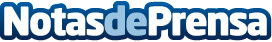 Anytime Fitness alcanza los 50 en Mollet del VallèsEl líder del fitness mundial inaugura hoy en el municipio barcelonés de Mollet un nuevo club de 490 metros cuadrados abierto las 24 horas del día. Con este gimnasio, desarrollado bajo el nuevo manual de diseño de la marca, la cadena alcanza la cifra talismán de 50 clubes operativos en nuestro paísDatos de contacto:Natalia Lopez-Maroto630636221Nota de prensa publicada en: https://www.notasdeprensa.es/anytime-fitness-alcanza-los-50-en-mollet-del Categorias: Nacional Franquicias Finanzas Cataluña Emprendedores Eventos Otros deportes Recursos humanos Fitness http://www.notasdeprensa.es